OvereenkomstDE ONDERGETEKENDENI	Gemeente @@ plaatsnaam @@, hierna te noemen: “Opdrachtgever”;II	Jeugdhulpaanbieder statutair gevestigd te @@ plaatsnaam @@, hierna te noemen: “Opdrachtnemer”;de ondergetekenden hierna gezamenlijk en ieder afzonderlijk te noemen: “Partijen” respectievelijk “Partij”. OVERWEGENDEdat met de invoering van de Jeugdwet (Staatsblad 2014, 105) per 1 januari 2015 de Gemeenten individueel bestuurlijk en budgettair verantwoordelijk zijn voor zorg voor jeugdigen; dat de Gemeenten, ter uitvoering van de in (a) bedoelde taak, afspraken maken met Jeugdhulpaanbieders ten behoeve van de aan Jeugdigen te verlenen Jeugdhulp.Toelichting voor gemeenten: Dit is een modelovereenkomst. Dat betekent dat u hiervan af kunt wijken of bepalingen aan kunt passen wanneer dit beter aansluit bij de situatie in uw regio of gemeente.Dit is een versie van eind augustus 2014. De VNG zal, als daar aanleiding voor is, een nieuwe versie van deze overeenkomst publiceren. Gemeenten worden daarvan op de hoogte gebracht.KOMEN OVEREEN ALS VOLGT:Uitleg De begripsbepalingen zoals vastgelegd in artikel 1.1 van de Jeugdwet zijn onverkort van toepassing op deze Overeenkomst. De begripsbepalingen zijn in deze Overeenkomst met een hoofdletter geschreven.Aanvullend op het eerste lid hebben de volgende met een hoofdletter geschreven begrippen de volgende betekenis:Verwijzingen in deze Overeenkomst zijn verwijzingen naar de artikelen en overwegingen van en bijlagen bij deze Overeenkomst, tenzij iets anders is bepaald. Verwijzingen naar artikelleden zijn steeds verwijzingen naar leden in hetzelfde artikel, tenzij iets anders is bepaald.Inhoud opdrachtDe opdracht van de Opdrachtgever aan Opdrachtnemer houdt in: het leveren van Jeugdhulp conform de bepalingen in deze Overeenkomst, waaronder het Programma van Eisen (bijlage E). Voor zover een bepaling in het Programma van Eisen in tegenspraak is met een bepaling in de Overeenkomst, prevaleert de bepaling in de Overeenkomst.Gebied Het werkingsgebied waarvoor de Overeenkomst is gesloten omvat geheel Nederland.Duur en einde van de Overeenkomst De Overeenkomst wordt gesloten voor de duur van twee jaar, ingaande op 1 januari 2015. Zij eindigt op 31 december 2016 of zoveel later of eerder als in de volgende leden van dit artikel bepaald.De Opdrachtgever mag de in lid 1 genoemde periode tweemaal achtereenvolgens verlengen met een periode van telkens één jaar, zodat de alsdan verlengde periode uiterlijk op 31 december 2018 zal eindigen. Indien de Opdrachtgever van deze verlenging gebruik wenst te maken, bericht de Opdrachtgever dat uiterlijk twaalf (12) maanden vóór het verstrijken van de alsdan geldende periode schriftelijk aan de Opdrachtnemer. Bij verlenging van de periode gelden dezelfde voorwaarden zoals beschreven in deze Overeenkomst. De Opdrachtnemer bericht de Opdrachtgever binnen één (1) maand na de in het vorige lid genoemde bericht van verlenging, als de Opdrachtnemer niet instemt met verlenging van de Overeenkomst. In dat geval eindigt de Overeenkomst bij het verstrijken van de alsdan geldende periode. De Jeugdhulp wordt door Opdrachtnemer geleverd aan de Jeugdige of ten behoeve van de Jeugdige aan daarvoor in aanmerking komende betrokkenen in het Systeem van de Jeugdige indien in het Hulpverleningsplan een maximale looptijd of uiterste datum van de Jeugdhulp is opgenomen: tot aan het einde van die looptijd of tot aan die datum;indien er in het Hulpverleningsplan geen maximale looptijd of uiterste datum is opgenomen: tot uiterlijk de dag voor de achttiende verjaardag van de Jeugdige;in alle gevallen waarin de Overeenkomst eindigt tijdens de levering van de Jeugdhulp; tot twaalf maanden na het einde van de Overeenkomst, uitgezonderd het geval van opzegging wegens gewichtige redenen van klemmende aard als bedoeld in artikel 4.8: tot maximaal. Voor aldus voortgezette Jeugdhulp gelden dezelfde voorwaarden als opgenomen in de Overeenkomst.In uitzondering op lid 4, onder a, loopt de Jeugdhulp door tot aan de dag voorafgaand aan de dag dat de Jeugdige drieëntwintig (23) jaar wordt, als:de noodzakelijke voortzetting van de hulp niet via een andere wet mogelijk is en voldaan is aan de voorwaarde dat nog voor de achttiende (18e) verjaardag was bepaald dat de Jeugdhulp noodzakelijk is, die al vóór dat moment was aangevangen (voortzetting) of waarvan noodzakelijk is deze te hervatten binnen een half jaar dat de Jeugdige achttien (18) is geworden;de Jeugdhulp voortvloeit uit een strafrechtelijke beslissing die is genomen met toepassing van het Jeugdstrafrecht die doorloopt na het bereiken van de achttienjarige (18) leeftijd of daarna aanvang neemt. De Overeenkomst eindigt tussentijds in geval van wederzijds goedvinden, door opzegging, of van rechtswege.Opzegging kan slechts plaatsvinden op grond van gewichtige redenen van zodanig klemmende aard, dat redelijkerwijs van de opzeggende partij niet gevergd kan worden de Overeenkomst voort te zetten.Ten aanzien van opzegging door de Opdrachtgever worden de in artikel 4.7 bedoelde redenen aanwezig geacht in (onder meer) de volgende gevallen:Opdrachtnemer blijft ondanks waarschuwing in gebreke met de nakoming van deze Overeenkomst en de regelingen die daarvan onderdeel uitmaken;Uit materiele controle gebleken fraude in de organisatie van door Opdrachtnemer;Opdrachtnemer blijkt niet of niet meer de voor de te verlenen Jeugdhulp vereiste bekwaamheid of de geschiktheid te bezitten en/of de door hem geleverde of de te leveren Jeugdhulp voldoet niet (meer) aan de kwaliteitseisen zoals in het Programma van Eisen vastgelegd; Opzegging geschiedt per aangetekende post met bericht van ontvangst verzonden brief waarin de gronden van de opzegging zijn vermeld.De Overeenkomst eindigt van rechtswege indien en zodra Opdrachtnemer surseance van betaling heeft aangevraagd of het faillissement van Opdrachtnemer is uitgesproken.De Opdrachtnemer continueert de hulp aan de Jeugdigen die onder dit contract Jeugdhulp krijgen ten tijde van het verstrijken van de in lid 1 genoemde einddatum, of de einddatum na verlening zoals genoemd in lid 2, onder dezelfde voorwaarden als opgenomen in dit contract. De continuatie bedraagt maximaal twaalf (12) maanden.Goed hulpverlenerschap en professionele standaardBinnen de kaders van het Programma van Eisen neemt Opdrachtnemer ten opzichte van de Jeugdige en de wettelijke vertegenwoordigers bij de uitvoering van zijn werkzaamheden de zorg van een goed hulpverlener in acht en handelt daarbij in overeenstemming met de op hem rustende verantwoordelijkheid, voortvloeiende uit de voor hem of haar geldende professionele standaard.Kwaliteit Opdrachtnemer garandeert dat hij voldoet aan alle (kwaliteits)eisen die ten aanzien zijn specifieke zorgfunctie voortvloeien uit onder meer de volgende wetten:Wet op de beroepen in de individuele gezondheidszorg (Wet BIG);Boek 7, titel 7, afdeling 5 van het Burgerlijk Wetboek (WGBO).Voorts garandeert Opdrachtnemer dat hij voldoet aan de (kwaliteits)eisen die ten aanzien van zijn specifieke jeugdhulpfunctie voortvloeien uit specifieke regelgeving als genoemd in bijlage C.Afroep van JeugdhulpDe toeleiding van de Jeugdige naar Opdrachtnemer geschiedt conform het Programma van Eisen. De Jeugdige is verwezen naar Opdrachtnemer: hetzij door onder regie van door de Gemeente georganiseerde toegang, hetzij door een Verwijzer.Indien de Opdrachtnemer geen Hulpverleningsplan opstelt, en de Jeugdige uitstroomt, stuurt de Opdrachtnemer een factuur naar de Opdrachtgever. Deze factuur voldoet aan hetgeen is gesteld in artikel 9 van deze Overeenkomst en bedraagt in geen geval meer dan € 10.000,- Op dag 1 van iedere maand meldt, indien van toepassing, Opdrachtnemer aan Opdrachtgever voor welke Jeugdige in de voorafgaande maand een Hulpverleningsplan is vastgesteld. Deze melding bevat tenminste de volgende gegevens per Jeugdige: Naam van de Jeugdige;BSN van de Jeugdige;de Prestatie/code conform bijlage A die in rekening wordt gebracht;Voor de Prestatie Consultatie geldt geen meldingsprocedure zoals beschreven in artikel 7.3 Indien de behandeling van Jeugdige doorloopt nadat de eindfactuur is gestuurd, meldt de Opdrachtnemer dit schriftelijk aan de Opdrachtgever.Toelichting voor gemeenten: De exacte Prestaties/codes die bij de melding moet worden opgegeven zoals genoemd in 7.3.c worden op dit moment nader uitgewerkt. Na vaststelling van deze prestaties/codes zal de modelovereenkomst worden bijgewerkt. Transformatie en beleidsontwikkelingTijdens de looptijd van deze Overeenkomst treden partijen tenminste twee keer per jaar over de voortgang van de ontwikkelagenda. In bijlage D staan thema’s opgenomen waarover partijen in overleg treden om de gewenste transformatie te bereiken. Doel van dit overleg is om de gewenste transformatie van de Jeugdhulp binnen de kaders van deze Overeenkomst vorm te geven:startend bij de feitelijke ontwikkeling van de hulpvraag;de ontwikkeling van het daarbij passende (toekomstgerichte) aanbod waaronder preventie;dit kan leiden tot aanvullende afspraken in het kader van deze Overeenkomst of levert informatie op voor eventuele toekomstige Overeenkomsten.Bekostiging De Opdrachtnemer declareert de Jeugdhulp bij de Opdrachtgever overeenkomstig de Prestaties zoals opgenomen in bijlage A en volgens de tarieven zoals vermeld in bijlage A. Het prijspeil van het in dit contract genoemde tarief is het jaar 2015. De tarieven worden jaarlijks, startend op 1 januari 2016, geïndexeerd met een percentage gelijk aan dat van de indexatie van de prijs in het macrobudget.De Opdrachtgever meldt schriftelijk voor 1 januari van ieder jaar het percentage waarmee het tarief wordt geïndexeerd en de hoogte van het tarief vanaf 1 januari van ieder jaar.Jeugdhulpaanbieder vermeldt, indien van toepassing, de BTW op de declaratie. Het risico van onjuiste facturering – en van daaruit voortvloeiende fiscale nadelen – berust bij Jeugdhulpaanbieder. Opdrachtgever heeft tegenover de Opdrachtgever geen recht op voldoening van een declaratie voor Jeugdhulp die niet in overeenstemming met de Overeenkomst is verleend.De Opdrachtnemer brengt in beginsel de uit te voeren Jeugdhulp maandelijks vooraf in rekening bij de Opdrachtnemer. In bijlage B staat beschreven hoe de maandelijkse factuur wordt berekend. De Opdrachtnemer stuurt indien van toepassing uiterlijk dertig (30) dagen na beëindiging van de Jeugdhulp een eindfactuur naar de Opdrachtnemer. In deze (eind)factuur saldeert de Opdrachtnemer het overeengekomen tarief met de in lid 5 genoemde maandelijkse facturen.Gedurende twaalf maanden na betaling kan een declaratie alsnog met een gemotiveerde, gedocumenteerde, en schriftelijk medegedeelde beslissing worden afgewezen. De in artikel 9.8 gestelde termijn geldt niet in het geval waarin op grond van materiële controle fraude met betrekking tot die declaratie aannemelijk is geworden. De betalingstermijn voor een correct opgestelde en ingediende declaratie is dertig (30) dagen.Administratieve verplichtingenDe Opdrachtnemer neemt te allen tijde de in bijlage B opgenomen voorschriften terzake van registratie, validatie, declaratie, informatie en overige administratieve voorschriften in acht. Materiële controleDe Opdrachtgever is gerechtigd tot materiële controle en tot fraudeonderzoek conform een door de gemeenten te ontwikkelen werkwijze. Dit protocol sluit zoveel als mogelijk aan bij de bepalingen van hoofdstuk 7 van de Regeling Zorgverzekering. Ten aanzien van materiële controle en fraudeonderzoek gelden in elk geval onder meer de volgende uitgangspunten:de Opdrachtgever is gehouden eerst de lichtste instrumenten ter controle van gedeclareerde Jeugdhulp in te zetten – statistische analyse, AO/IC-of bestuurdersverklaring, verbandcontrole – alvorens zwaardere controle-instrumenten als detailcontrole toe te passen;inzage in het behandeldossier van de Jeugdige is een uiterst middel;detailcontrole mag uitsluitend worden uitgevoerd onder de verantwoordelijkheid van een terzake deskundige beroepsgeheimhouder in opdracht van de Opdrachtgever;de Opdrachtgever mag in elk geval niet meer gegevens (doen) verzamelen dan, gelet op het onderzoeksdoel en de omstandigheden van het geval, noodzakelijk is. De Opdrachtnemer is gehouden medewerking te verlenen aan (materiële) controle welke met inachtneming van de in artikel 11.1 aangewezen zorgvuldigheidseisen wordt uitgevoerd.Rekeningen kunnen tot maximaal 12 maanden na betaling van de factuur alsnog en alleen met onderbouwde reden worden afgewezen. In geval van aangetoonde fraude kan een uitzondering worden gemaakt op de termijn uit artikel 11.3. Dan geldt de wettelijke termijn.Informatie en archiveringDe Opdrachtnemer, hanteert bij de verwerking van persoonsgegevens de uitgangspunten van de Wet Bescherming Persoonsgegevens en de Wet Geneeskundige Behandelingsovereenkomst en respecteert de rechten van Jeugdigen en vertegenwoordigers. Opdrachtnemer bewaart de bescheiden in een patiëntendossier gedurende 15 jaar, tenzij een van de uitzonderingen uit de wet (Jeugdwet, WGBO) zich voordoet en korter of juist langer bewaren noodzakelijk is.De dossiers worden zodanig bewaard dat onbevoegden geen toegang kunnen krijgen. Opdrachtnemer treft daartoe passende maatregelen om persoonsgegevens te beveiligen tegen verlies of enige vorm van onrechtmatige verwerking. ToezichtOpdrachtnemer is, op grond van artikel 4.1.8 Jeugdwet, gehouden om onmiddellijk melding te doen bij de Toezichthouder van iedere Calamiteit of geweldstoepassing bij de verlening van Jeugdhulp, de uitvoering van een kinderbeschermingsmaatregel of van jeugdreclassering. Opdrachtnemer verstrekt bij en naar aanleiding van die melding aan de Toezichthouder de gegevens, daaronder begrepen persoonsgegevens, gegevens betreffende de gezondheid en andere bijzondere persoonsgegevens, die voor het onderzoeken van de melding noodzakelijk zijn.Indien toezichthouder besluit om een nader onderzoek uit te voeren dan informeert Opdrachtnemer de Opdrachtgever over de aard en omvang van de Calamiteit zonder tot individuele personen herleidbare gegevens te gebruiken.Indien de Toezichthouder besluit tot (tijdelijke) sluiting van een (locatie) van de Opdrachtnemer, verleent Opdrachtnemer volledige medewerking aan een goede en vlotte overgang van de Jeugdigen naar de door de Opdrachtgever daartoe aangewezen Jeugdhulpaanbieder en bevordert ononderbroken voorzetting, aldaar, van de Jeugdhulp.Opdrachtgever en Opdrachtnemer maken in geval van Calamiteiten afspraken over het informeren van direct betrokkenen, van andere overheidsdiensten en/of andere professionals, alsmede over informatieverstrekking aan media en aan politiek verantwoordelijken.Opdrachtnemer informeert Opdrachtgever zo spoedig mogelijk over de conclusies in de rapportage van de Toezichthouder.De Opdrachtnemer stelt de Opdrachtgever zo spoedig mogelijk op de hoogte van:Dreigende financiële problemen;Inspectierapporten die door een met toezicht belaste ambtenaar zijn uitgebracht. Desgevraagd stelt de Opdrachtnemer dit inspectierapport ter beschikking aan Opdrachtgever. Monitoring en verantwoordingIn overeenstemming met de systematiek van Beleidsinformatie zoals opgenomen in artikel 6.5 Besluit Jeugdwet, levert Opdrachtnemer twee maal per jaar (op 1 januari en op 1 juli) informatie aan het Centraal Bureau voor de Statistiek (CBS). Per unieke Jeugdige wordt aangeleverd (voor zover van toepassing):BSN, versleuteld;geboortejaar;geslacht;postcode;type ingezette jeugdhulp;startdatum Jeugdhulp; einddatum Jeugdhulpverwijzer Jeugdhulp;   wijze afsluiten Jeugdhulp.Opdrachtnemer levert reguliere verantwoording in het Jaardocument Jeugd aan via het CIBG (Centraal Informatiepunt Beroepen Gezondheidszorg).Wijziging OvereenkomstPartijen kunnen elkaar een voorstel doen tot wijziging van deze Overeenkomst (inclusief bijlagen). Een wijzigingsvoorstel wordt schriftelijk gedaan en behelst in ieder geval een heldere gedetailleerde beschrijving van de voorgestelde wijziging en de gevolgen van die voorgestelde wijziging voor de Jeugdigen, de Opdrachtnemer en de Opdrachtgever.Een wijziging van de Overeenkomst wordt niet van kracht dan nadat een schriftelijke vastlegging van de wijziging door beide Partijen met handtekeningen is geaccordeerd.Een rechtsgeldige wijziging van deze Overeenkomst (inclusief bijlagen) als bedoeld in artikel 15.2, laat de gelding en inhoud van een reeds bestaande Overeenkomst onverlet, tenzij (en totdat) die wijziging door zowel de Opdrachtgever als Opdrachtnemer uitdrukkelijk is aanvaard.Wijziging wet- of regelgeving en overigIn geval van veranderingen in wet- en regelgeving en/of de ontwikkeling en uitvoering van overheidsbeleid (op nationaal, supranationaal en internationaal niveau) die de ongewijzigde uitvoering van deze Overeenkomst voor tenminste één partij onredelijk bezwarend maken, treden Opdrachtgever en Opdrachtnemer in overleg. In dat geval streven zij gezamenlijk en in redelijkheid naar een oplossing, waarbij het beschikbare macrobudget voor de Jeugdhulp een leidende factor is.Onverbindendheid van de OvereenkomstIndien een of meer bepalingen van de Overeenkomst onverbindend zijn of worden, blijven de overige bepalingen van kracht. Niet-verbindende bepalingen worden door Partijen vervangen door bepalingen die wel verbindend zijn en die zo min mogelijk (gelet op doel en strekking van de Overeenkomst) afwijken van de niet-verbindende bepalingen.Aansprakelijkheid, vrijwaring & verzekeringDe Opdrachtnemer vrijwaart de Opdrachtgever tegen aanspraken van Jeugdigen en andere derden ter zake van de door of namens de Opdrachtnemer verleende Jeugdhulp, die is verleend in het kader van deze Overeenkomst.De Opdrachtnemer draagt zorg voor een adequate verzekering tegen wettelijke aansprakelijkheid van Opdrachtnemer jegens Jeugdige gedurende de gehele looptijd van deze Overeenkomst en de duur van de Jeugdhulp. CommunicatieMededelingen, aanzeggingen en andere verklaringen, in verband met de Overeenkomst, worden gedaan in de Nederlandse taal, met gebruikmaking van een communicatiemiddel dat een verzendbewijs oplevert, aan de geadresseerde, overeenkomstig de onderstaande gegevens. De Opdrachtgever: Ter attentie van: E-mail: Telefax: Post: De Opdrachtnemer: Ter attentie van:  E-mail: Telefax: Post: De Opdrachtgever en de Opdrachtnemer kunnen andere dan de bovenstaande gegevens kiezen door aan de ander Partij de gewijzigde gegevens mee te delen. De andere Partij bevestigt de ontvangst daarvan onverwijld.Partijen bepalen in nader onderling overleg de frequentie over de uitvoering en monitoring van de contractafspraken.Opdrachtnemer en Opdrachtgever informeren elkaar zo spoedig mogelijk over dreigende financiële problemen die zouden kunnen leiden tot hetgeen in artikel 4 lid 10 is gesteld.Overdracht en bezwaringDe Opdrachtnemer mag de uit deze Overeenkomst voortvloeiende rechten en verplichtingen niet zonder voorafgaande schriftelijke toestemming van de Opdrachtgever overdragen.De Opdrachtnemer is niet bevoegd de Overeenkomst en zijn daaruit voortvloeiende vorderingen, te verpanden, of anderszins voorwerp te maken van zekerheid jegens een derde.Opdrachtnemer is niet bevoegd om aan hem voorgeschoten bedragen voorwerp te maken van zekerheid jegens een derde. PrivacyVerwerking van persoonsgegevens bij de uitvoering van deze Overeenkomst geschiedt zoveel mogelijk met in achtneming van het in de Overeenkomst bepaalde en in ieder geval met inachtneming van de bij of krachtens de Wet bescherming persoonsgegevens gestelde voorschriften, onverminderd het overigens in de Overeenkomst bepaalde.Partijen treffen passende organisatorische en technische maatregelen voor het veilig kunnen uitwisselen van persoonsgegevens en vertrouwelijke informatie.Geschillenregeling en toepasselijk rechtDe in de Overeenkomst neergelegde rechten en verplichtingen zijn privaatrechtelijk van karakter.De rechtsverhouding tussen Partijen wordt beheerst door Nederlands recht.Geschillen tussen Partijen zullen zoveel mogelijk in goed overleg tussen Partijen tot een oplossing worden gebracht.Geschillen tussen Partijen in verband met deze Overeenkomst zullen worden beslecht in een procedure van bindend advies overeenkomstig het Arbitragereglement van het Nederlands Arbitrage Instituut, door een geschillencommissie bestaande uit drie personen, te weten een jurist met kennis van het gezondheidsrecht, een deskundige op het gebied van jeugdhulpverlening en een accountant, te benoemen door de Administrateur van het Nederlands Arbitrage Instituut met toepassing van artikel 14 van bovengenoemd Arbitragereglement. De procedure zal worden gevoerd in de Nederlandse taal. Adviseurs zullen beslissen als goede mannen naar billijkheid. De plaats van arbitrage zal zijn: Utrecht.TEN BLIJKE WAARVAN:Dit document in tweevoud ondertekend is te @@ plaatsnaam @@ op @@ datum @@Voor de Opdrachtgever @@ naam opdrachtgever @@____________________						Naam: Functie: Voor Opdrachtnemer @@ naam opdrachtnemer @@____________________Naam: 	Functie:Toelichting op de modelovereenkomst artikelsgewijsToelichting op artikel 7 afroep van JeugdhulpVerwijzing huisarts, medisch specialist, jeugdarts en/of rechter
In artikel 2.6, eerste lid, onderdeel g, van de Jeugdwet is geregeld dat, naast de gemeentelijk georganiseerde toegang tot jeugdhulp, ook de directe verwijzingsmogelijkheid door de huisarts, medisch specialist, jeugdarts en/of rechter naar de jeugdhulp blijft bestaan. Dit laatste geldt zowel voor de vrij-toegankelijke voorzieningen als de niet vrij-toegankelijke (individuele) voorzieningen. Met een dergelijke verwijzing kan de jeugdige rechtstreeks aankloppen bij de jeugdhulpaanbieder. In het gedwongen kader kan de gecertificeerde instelling verwijzen naar de Jeugdhulp.Diagnostiek jeugdhulpaanbiederNa een dergelijke verwijzing door de huisarts, medisch specialist en jeugdarts staat echter meestal nog niet vast of en zo ja welke vorm van jeugdhulp een jeugdige of zijn ouder precies nodig heeft. Er is in de route waarbij de toegang tot jeugdhulp via de huisarts, medisch specialist of jeugdarts verloopt eigenlijk sprake van een soort tweetrapsraket. In de praktijk zal het de jeugdhulpaanbieder (bijvoorbeeld de jeugdpsychiater, de gezinswerker of orthopedagoog) zijn die na de verwijzing (stap 1) beoordeelt welke jeugdhulp precies nodig is. Deze bepaalt in overleg met de jeugdige of ouder daadwerkelijk de concrete inhoud, vorm, omvang en duur van de benodigde jeugdhulp. Dit wordt vastgelegd in een Hulpverleningsplan. Deze aanbieder stelt dus feitelijk vast wat naar zijn oordeel de inhoud van de benodigde voorziening dient te zijn en hij zal zijn oordeel mede baseren op de protocollen en richtlijnen die voor een professional de basis van zijn handelen vormen (stap 2). Zodra er een Hulpverleningsplan ligt, doet de Jeugdhulpaanbieder hiervan melding bij de Gemeente (art. 7.3). Indien stap 2 niet tot een Hulpverleningsplan leidt, bijvoorbeeld omdat de jeugdhulpaanbieder, in overleg met Jeugdige of ouder, tot de conclusie komt dat er geen of een andere vorm van jeugdhulp nodig is, dan stroomt de Jeugdige uit. Conform artikel 7.2 mag de factuur maximaal € 10.000,- bedragen.Het onderstaande plaatje geeft aan hoe de toeleiding volgens de Overeenkomst verloopt.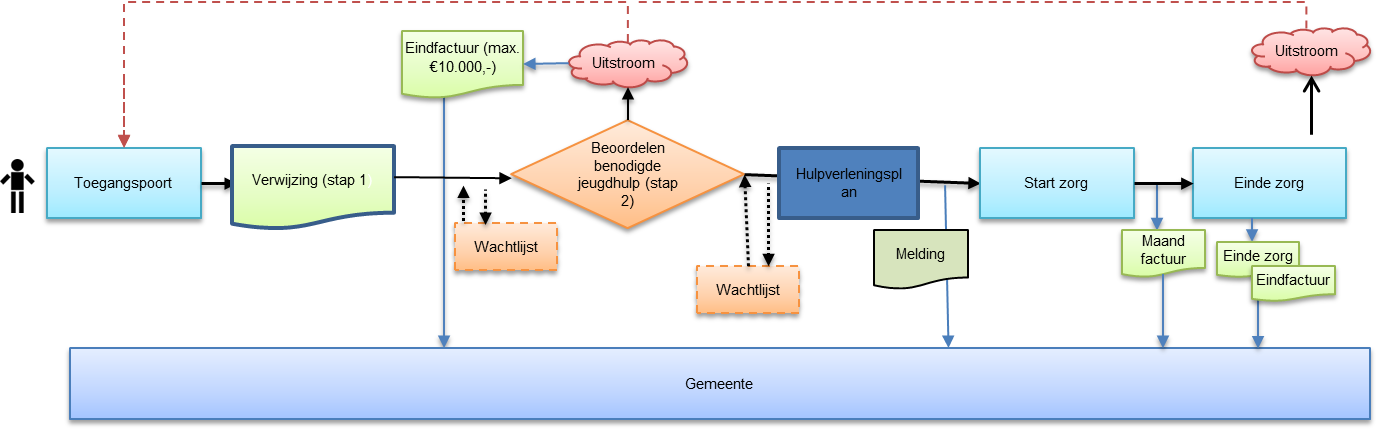 Besluit gemeenteUit de kamerbehandeling van de Jeugdwet is duidelijk naar voren gekomen dat de gemeente de naar de mening van de jeugdhulpaanbieder benodigde jeugdhulp niet kan weigeren als deze in overeenstemming is met de professionele standaarden en binnen het gemeentelijke aanbod en de contractafspraken valt. Het besluit van de gemeente luidt dus overeenkomstig het oordeel van de jeugdhulpaanbieder.
Moet in alle gevallen het besluit van de gemeente in een beschikking vastgelegd worden?Juridisch is het niet noodzakelijk dat, indien gebruik wordt gemaakt door deze route via de huisarts e.a., de gemeente in alle gevallen het oordeel van de jeugdhulpaanbieder in een schriftelijke beschikking vastlegt voor de jeugdige, zolang de gemeente maar regelt dat de jeugdige de naar het oordeel van de jeugdhulpaanbieder benodigde voorziening daadwerkelijk ontvangt. De beschikking is geen onderdeel van dit contract, omdat de beschikking geen rol speelt in de inkoopverhouding tussen de gemeente en de jeugdhulpaanbieder. Gemeenten regelen in de modelverordening voor welk deel van de jeugdhulp een beschikking nodig is. We verwijzen daarbij naar de modelverordening van de VNG. Grofweg zijn er twee varianten:Voor alle individuele (niet-vrij toegankelijke) voorzieningen geeft de gemeente een beschikking af;De gemeente geeft alleen een beschikking af voor een individuele voorziening indien de jeugdige of zijn ouders dit wensen of in het uitzonderlijke geval dat de gemeente een besluit neemt dat afwijkt van het oordeel van de jeugdhulpaanbieder.Op die manier wordt de jeugdige en zijn ouders nog steeds de benodigde rechtsbescherming geboden en wordt voorkomen dat de gemeente talloze beschikkingen moet gaan afgeven die hetzelfde luiden als hetgeen de jeugdige naar het oordeel van de jeugdhulpaanbieder nodig heeft.Toelichting op artikel 12 ToezichtDe Jeugdwet verplicht Jeugdhulpaanbieders calamiteiten te melden bij met toezicht belaste ambtenaren. In de Jeugdwet staat een definitie wat onder calamiteit wordt verstaan. In artikel 12 is geregeld dat iedere calamiteit, die wordt gemeld volgens de Jeugdwet, ook wordt gemeld aan de Opdrachtgever. Hierover zijn afspraken gemaakt tussen de Inspecties, VWS en VNG.De Inspectie Jeugdzorg heeft een leidraad Melden van calamiteiten waarin zij duidelijkheid geeft over de manier waarop de onder har toezicht vallende jeugdhulpaanbieders calamiteiten behoren te melden. In de leidraad worden ook voorbeelden gegeven van calamiteiten. De IGZ heeft hiernaast een Leidraad meldingen IGZ 2013 waarin zij duidelijkheid geeft over de manier waarop de onder haar toezicht vallende jeugdhulpaanbieders calamiteiten behoren te melden. Een melding van een calamiteit bevat vaak tot de persoon herleidbare gegevens. Dit kan zowel van de jeugdige(n) zijn, als van een bij een calamiteit betrokken medewerker van de Opdrachtnemer. Alle tot een persoon herleidbare gegevens, die wel aan de Inspectie(s) dienen te worden verstrekt, hoeven niet aan de Gemeente te worden verstrekt.Bijlage A - Prestaties en tarievenToelichtingGemeenten en jeugdhulpaanbieders zijn zelf verantwoordelijk om te komen tot verantwoorde tarieven. In de onderstaande tabel staan de tarieven opgenomen voor de deelprestaties Behandeling, verblijf GGZ en overige deelprestaties conform de beleidsregel Tariefbeschikking DBC's en overige producten en gespecialiseerde GGZ (TB/CU-5070-2 van de NZa. Bijlage B - Voorschriften rondom registratie, validatie en (tussentijdse) declaratie Voorschriften terzake van registratie, validatie, declaratie, informatie en overige administratieve voorschriftenToelichting voor gemeenten:Op dit moment is een werkgroep bezig om nadere uitwerking te geven aan deze voorschriften. Na afronding van deze uitwerking zullen wij deze modelovereenkomst aanpassen.Hiernaast heeft de VNG de factsheet ‘Jeugd GGZ inkopen met DBC’s en Basis GGZ’ opgesteld die onder andere uitleg geeft over twee mogelijke vormen van bevoorschotting.Bevoorschotting op basis van een geschatte omzet (of deel ervan) te betalen in termijnen - dus voordat het werk wordt uitgevoerd;Bevoorschotting op basis van Onder Handen werk (OHW, geregistreerde tijd en dagen) - dus nadat het werk is uitgevoerd maar voordat de prestatie wordt gefactureerd.Gemeenten zijn vrij om hierin een keuze te maken. In de onderstaande uitwerking onder declaraties hebben wij een uitwerking opgenomen van de tweede bevoorschottingsvorm. RegistratieJeugdhulpaanbieder is verplicht de spelregels rondom de registratie van DBC’s te volgen. De spelregels zijn opgenomen in het document ´Spelregels DBC registratie GGZ 2015’. Dit document is te downloaden van de website van DBC-Onderhoud (www.dbconderhoud.nl)   ValidatieDe administratieve organisatie is zodanig ingericht dat een audit-trail mogelijk is. De gemeente moet te allen tijde de mogelijkheid hebben om DBC-registratie op juistheid te controleren.De zorgaanbieder neemt ten behoeve van de DBC-registratie en declaratie van DBC's in hun registratie- en declaratiesoftware een validatiemodule op. Het document ‘Validatieregels GGZ 2015’ bevat de specificaties waaraan de validatiemodule moet voldoen. Dit document is te downloaden van de website van de DBC-Onderhoud (www.dbconderhoud.nl). De validatiemodule dient zodanig te zijn ingericht dat uitsluitend DBC’s in rekening kunnen worden gebracht die niet strijdig zijn met de inhoud van spelregels.De zorgaanbieder hanteert de validatiemodule als instrument om de betrouwbaarheid van DBC's te toetsen en de juistheid van de registratie te verifiëren. Verificatie geschiedt op basis van gegevens in bronbestandenDeclaratieJeugdhulpaanbieder dient haar declaraties in via Vecozo conform de meest recente voorwaarden van haar rapport Externe Integratie (EI) van Vektis.Jeugdhulpaanbieder brengt in beginsel de uitgevoerde Jeugdhulp maandelijks in rekening bij de Gemeente. Het zorggebruik op maandniveau is gelijk aan het aantal geschreven minuten patiëntgebonden tijd in de desbetreffende maand. Het maandbedrag wordt door middel van de volgende formule bepaald: aantal geschreven minuten in de desbetreffende maand (in uren) maal € 85 (prijspeil 2015). Na afloop van het zorgtraject volgt dan op basis van nacalculatie een eindfactuur voor de resterende zorgkosten.InformatieJeugdhulpaanbieder neemt de informatieverplichtingen, zoals vastgelegd in de Nadere regeling Gespecialiseerde GGZ (NR/CU-538) van de Nederlandse Zorgautoriteit (NZa) of de opvolger daarvan, in acht. Mits in overeenstemming met de Jeugdwet en de WGBO.Bijlage C - KwaliteitToelichting voor gemeenten:Gemeenten kunnen hier zelf verder uitwerken hoe er wordt gestuurd op kwaliteit, hoe deze worden gerapporteerd en welke prestatie-indicatoren regionaal belangrijk zijn voor de Jeugdhulpaanbieder om zich op te richten.De Opdrachtnemer voldoet aan alle (kwaliteits)eisen die voortvloeien uit wetten. Het gaat om onder andere de volgende wetten:Jeugdwet (hoofdstuk 4) en uitvoeringsbesluitDe Wet op de geneeskundige behandelingsovereenkomst (Wgbo);De Wet op de beroepen in de individuele gezondheidszorg (BIG);De Wet bijzondere opnemingen in psychiatrische ziekenhuizen (Bopz) (waarschijnlijk op termijn vervangen door Wet verplichte ggz en de Wet Zorg en Dwang)Geneesmiddelenwet Bijlage D – Ontwikkelagenda gespecialiseerde (bovenregionale) Jeugd-GGZ AlgemeenDit document maakt onderdeel uit van de Overeenkomst voor de zorgfunctie gespecialiseerde (bovenregionale) Jeugd-GGZ. In dit document zijn afspraken vastgelegd tussen de Opdrachtgever en de Opdrachtnemer van gespecialiseerde Jeugd-GGZ  over het gezamenlijk uitdenken, uitwerken en implementeren van transformatiemogelijkheden voor de betreffende deze zorgfunctie. Het gaat hierbij om bindende afspraken tussen Opdrachtnemer en Opdrachtgever die gelden gedurende de looptijd van de Overeenkomst.Karakter van de ontwikkelagendaAls onderdeel van de Overeenkomst zijn afspraken gemaakt voor de levering van jeugdhulp en -ondersteuning. In het Programma van Eisen, dat eveneens onderdeel uitmaakt van de Overeenkomst, is de inhoud van deze hulp vastgelegd. Opdrachtgever en Opdrachtnemer vinden het van belang om gedurende de Overeenkomst vernieuwing door te voeren die aansluit bij de uitgangspunten van het nieuwe jeugdstelsel. De vernieuwing kan verschillende doelen dienen. Te denken valt aan het verbeteren van de inhoud van de hulpverlening, het versterken van de keten, het verbeteren van de aansluiting tussen de (leef)omgeving van de cliënt en de hulpverlening, het verkorten van een eventuele opname of hulptraject, het zorgen voor een betere aansluiting tussen hulpvraag en hulpaanbod, verbeteren van de nazorg, het verlagen van de kosten en verminderen van administratieve lasten. Opdrachtgever en Opdrachtnemer nemen indien van toepassing ook kennis van de Ontwikkelagenda die landelijk is afgesproken tussen de VNG en de Jeugdhulpaanbieders. Indien van toepassing vertalen Partijen de landelijk gemaakte afspraken naar een regionale aanpak in de ontwikkelagenda bij deze Overeenkomst.De afspraken die worden gemaakt kunnen een verschillend karakter hebben. Het kan gaan om een pilot om bijvoorbeeld een nieuwe manier van werken te introduceren, het uitvoeren van een onderzoek, het onderzoeken van een andere vorm van samenwerken of ketenoptimalisatie of meewerken en meedenken over vernieuwing en innovatiemogelijkheden. Per zorgfunctie en/of te maken afspraak kunnen de afspraken in de ontwikkelagenda er anders uit zien. Partijen maken voorafgaand aan de inwerkingtreding van de Overeenkomst afspraken over de thema’s die onderdeel uitmaken van deze ontwikkelagenda en hoe zij invulling gaan geven aan deze afspraken. Gedurende de looptijd van de Overeenkomst evalueren de Opdrachtgever en de Opdrachtnemer of de uitvoering van deze afspraken nog in lijn is met de inhoud van de ontwikkelagenda. Indien hieruit volgt dat er onvoldoende vooruitgang wordt geboekt, kunnen vastgelegde thema’s anders worden ingevuld en thema’s van de ontwikkelagenda worden afgehaald of toegevoegd.Mocht het naar aanleiding van de uitkomsten van de ontwikkelagenda noodzakelijk zijn dat er aanvullende afspraken worden gemaakt dan treden Opdrachtgever en Opdrachtnemer in overleg over de eventuele aanpassing van de Overeenkomst of daaraan gerelateerde documenten. Aanpassing is alleen mogelijk als beide partijen hiermee instemmen zoals in de Overeenkomst artikel 15 is vastgelegd.In beginsel ontvangt de Opdrachtnemer geen vergoeding voor het meewerken aan de ontwikkelagenda, tenzij hierover separate afspraken worden gemaakt en vastgelegd door beide Partijen. Inhoud van de ontwikkelagenda Opdrachtgever en Opdrachtnemer zijn de volgende ontwikkelagenda overeen gekomen:@@ Overeengekomen afspraken invullen @@, hierbij kunt u onder andere gebruik maken van het relevante onderdeel ‘transformatie’ in het Programma van Eisen.Bijlage E – Programma van EisenHet Programma van Eisen is als separate bijlage bijgevoegd bij deze Overeenkomst. BeschikkingZie artikel 1:3 tweede lid Algemene Wet BestuursrechtDirect Cliëntgebonden ActiviteitEen activiteit die een behandelaar van de Opdrachtnemer uitvoert waarbij, in het kader van de diagnostiek of behandeling, contact is met de Jeugdige of met familieleden, gezinsleden, ouders, partner of andere betrokkenen in de systemen rond de Jeugdige. Hier valt face-to-face, telefonisch, via brief en elektronisch contact via e-mail of internet onder (chatten, Skype et cetera)Direct Cliëntgebonden ActiviteitEen activiteit die een behandelaar van de Opdrachtnemer uitvoert waarbij, in het kader van de diagnostiek of behandeling, contact is met de Jeugdige of met familieleden, gezinsleden, ouders, partner of andere betrokkenen in de systemen rond de Jeugdige. Hier valt face-to-face, telefonisch, via brief en elektronisch contact via e-mail of internet onder (chatten, Skype et cetera)Direct Cliëntgebonden ActiviteitEen activiteit die een behandelaar van de Opdrachtnemer uitvoert waarbij, in het kader van de diagnostiek of behandeling, contact is met de Jeugdige of met familieleden, gezinsleden, ouders, partner of andere betrokkenen in de systemen rond de Jeugdige. Hier valt face-to-face, telefonisch, via brief en elektronisch contact via e-mail of internet onder (chatten, Skype et cetera)Direct Cliëntgebonden ActiviteitEen activiteit die een behandelaar van de Opdrachtnemer uitvoert waarbij, in het kader van de diagnostiek of behandeling, contact is met de Jeugdige of met familieleden, gezinsleden, ouders, partner of andere betrokkenen in de systemen rond de Jeugdige. Hier valt face-to-face, telefonisch, via brief en elektronisch contact via e-mail of internet onder (chatten, Skype et cetera)Direct Cliëntgebonden ActiviteitEen activiteit die een behandelaar van de Opdrachtnemer uitvoert waarbij, in het kader van de diagnostiek of behandeling, contact is met de Jeugdige of met familieleden, gezinsleden, ouders, partner of andere betrokkenen in de systemen rond de Jeugdige. Hier valt face-to-face, telefonisch, via brief en elektronisch contact via e-mail of internet onder (chatten, Skype et cetera)Direct Cliëntgebonden ActiviteitEen activiteit die een behandelaar van de Opdrachtnemer uitvoert waarbij, in het kader van de diagnostiek of behandeling, contact is met de Jeugdige of met familieleden, gezinsleden, ouders, partner of andere betrokkenen in de systemen rond de Jeugdige. Hier valt face-to-face, telefonisch, via brief en elektronisch contact via e-mail of internet onder (chatten, Skype et cetera)Direct Cliëntgebonden ActiviteitEen activiteit die een behandelaar van de Opdrachtnemer uitvoert waarbij, in het kader van de diagnostiek of behandeling, contact is met de Jeugdige of met familieleden, gezinsleden, ouders, partner of andere betrokkenen in de systemen rond de Jeugdige. Hier valt face-to-face, telefonisch, via brief en elektronisch contact via e-mail of internet onder (chatten, Skype et cetera)Direct Cliëntgebonden ActiviteitEen activiteit die een behandelaar van de Opdrachtnemer uitvoert waarbij, in het kader van de diagnostiek of behandeling, contact is met de Jeugdige of met familieleden, gezinsleden, ouders, partner of andere betrokkenen in de systemen rond de Jeugdige. Hier valt face-to-face, telefonisch, via brief en elektronisch contact via e-mail of internet onder (chatten, Skype et cetera)GemeenteDe in Nederland (Caraïbisch deel uitgezonderd) gelegen gemeente op welke het Woonplaatsbeginsel van de Jeugdige van toepassing is.GemeenteDe in Nederland (Caraïbisch deel uitgezonderd) gelegen gemeente op welke het Woonplaatsbeginsel van de Jeugdige van toepassing is.GemeenteDe in Nederland (Caraïbisch deel uitgezonderd) gelegen gemeente op welke het Woonplaatsbeginsel van de Jeugdige van toepassing is.HulpverleningsplanEen plan waarin Jeugdhulpaanbieder in overleg met de Jeugdige of ouders daadwerkelijk de concrete inhoud, vorm,  omvang  en duur van de benodigde jeugdhulp vastlegt. De Jeugdhulpaanbieder stelt  vast wat naar zijn oordeel de inhoud van de benodigde voorziening dient te zijn, mede op grond van de protocollen en richtlijnen, welke voor een professional de basis van diens professionele handelen vormen.OvereenkomstDeze OvereenkomstPrestatiesDe levering van Jeugdhulp door de Jeugdhulpaanbieder conform de prestatie(s) van Bijlage A.Prestatie ConsultatieConsultatie kan worden verleend over een jeugdige, aan en op verzoek van een Verwijzer of een andere Jeugdhulpaanbieder, gecertificeerde instelling of jeugdreclassering die de behandelaar is van de Jeugdige. Deze is de aanvrager van de consultatie. De aanvrager vraagt om specialistisch advies of stelt een gerichte specialistische vraag met als doel de best passende Jeugdhulp, of de juiste doorverwijzing of diagnostiek voor de Jeugdige te bieden. Programma van EisenBeschrijving van de inhoudelijk afspraken over te leveren Jeugdhulp, alsmede van de kwaliteitseisen voortvloeiend uit de wettelijke kaders.Regeling ZorgverzekeringRegeling van de Minister van Volksgezondheid, Welzijn en Sport van 1 september 2005, nr. Z/VV-2611957, houdende regels ter zake van de uitvoering van de Zorgverzekeringswet.Systeem van de JeugdigeFamilieleden, gezinsleden, ouders, partner of andere betrokkenen in de systemen rond de JeugdigeToezichthouderDe met toezicht op de Jeugdhulp belaste ambtenaren van de betrokken Inspecties, als bedoeld in artikel 9.2 Jeugdwet (Inspectie Jeugdzorg, Inspectie Veiligheid en Justitie, Inspectie Gezondheidszorg). VerwijzerHuisarts, medisch specialist, jeugdarts, rechter of andere, door het College van Burgemeester en Wethouders aangewezen verwijzers. Deelprestaties BehandelingDeelprestaties BehandelingDeelprestaties BehandelingDeelprestaties BehandelingTarief 2014  Bijzondere productgroepenBijzondere productgroepenBijzondere productgroepenBijzondere productgroepenDiagnostiekDiagnostiekDiagnostiek007 Diagnostiek - vanaf 0 tot en met 99 minuten Diagnostiek - vanaf 0 tot en met 99 minuten € 187,83 008 Diagnostiek - vanaf 100 tot en met 199 minuten Diagnostiek - vanaf 100 tot en met 199 minuten € 291,82 009 Diagnostiek - vanaf 200 tot en met 399 minuten Diagnostiek - vanaf 200 tot en met 399 minuten € 581,87 162 Diagnostiek - vanaf 400 tot en met 799 minuten Diagnostiek - vanaf 400 tot en met 799 minuten € 1.102,77 163 Diagnostiek - vanaf 800 tot en met 1.199 minuten Diagnostiek - vanaf 800 tot en met 1.199 minuten € 1.893,93 262 Diagnostiek - vanaf 1.200 tot en met 1.799 minutenDiagnostiek - vanaf 1.200 tot en met 1.799 minuten€ 2.871,75 263 Diagnostiek - vanaf 1.800 minuten Diagnostiek - vanaf 1.800 minuten € 4.343,59 Crisis013 Crisis - vanaf 0 tot en met 99 minuten Crisis - vanaf 0 tot en met 99 minuten € 139,67 014 Crisis - vanaf 100 tot en met 199 minuten Crisis - vanaf 100 tot en met 199 minuten € 307,63 015 Crisis - vanaf 200 tot en met 399 minuten Crisis - vanaf 200 tot en met 399 minuten € 574,51 016 Crisis - vanaf 400 tot en met 799 minuten Crisis - vanaf 400 tot en met 799 minuten € 1.073,18 165 Crisis - vanaf 800 tot en met 1.199 minuten Crisis - vanaf 800 tot en met 1.199 minuten € 1.814,87 213 Crisis - vanaf 1.200 tot en met 1.799 minuten Crisis - vanaf 1.200 tot en met 1.799 minuten € 2.710,29 214 Crisis - vanaf 1.800 minuten Crisis - vanaf 1.800 minuten € 4.262,81 Productgroepen Behandeling KortProductgroepen Behandeling KortProductgroepen Behandeling KortProductgroepen Behandeling Kort215 Behandeling kort - vanaf 0 tot en met 99 minuten Behandeling kort - vanaf 0 tot en met 99 minuten € 133,07 216 Behandeling kort - vanaf 100 tot en met 199 minuten Behandeling kort - vanaf 100 tot en met 199 minuten € 318,67 217 Behandeling kort - vanaf 200 tot en met 399 minuten Behandeling kort - vanaf 200 tot en met 399 minuten € 612,74 264 Behandeling kort - vanaf 400 minuten Behandeling kort - vanaf 400 minuten € 1.022,32 Productgroepen Langdurende of intensieve behandelingProductgroepen Langdurende of intensieve behandelingProductgroepen Langdurende of intensieve behandelingProductgroepen Langdurende of intensieve behandelingAandachtstekort- en gedragsstoornissenAandachtstekort- en gedragsstoornissenAandachtstekort- en gedragsstoornissen027 Aandachtstekort - en gedrag - vanaf 250 tot en met 799 minuten Aandachtstekort - en gedrag - vanaf 250 tot en met 799 minuten € 1.182,49 169 Aandachtstekort - en gedrag - vanaf 800 tot en met 1.799 minuten Aandachtstekort - en gedrag - vanaf 800 tot en met 1.799 minuten € 2.533,49 030 Aandachtstekort - en gedrag - vanaf 1.800 tot en met 2.999 minuten Aandachtstekort - en gedrag - vanaf 1.800 tot en met 2.999 minuten € 4.518,89 031 Aandachtstekort - en gedrag - vanaf 3.000 tot en met 5.999 minuten Aandachtstekort - en gedrag - vanaf 3.000 tot en met 5.999 minuten € 7.396,58 131 Aandachtstekort - en gedrag - vanaf 6.000 tot en met 11.999 minuten Aandachtstekort - en gedrag - vanaf 6.000 tot en met 11.999 minuten € 15.155,32 170 Aandachtstekort - en gedrag - vanaf 12.000 tot en met 17.999 minuten Aandachtstekort - en gedrag - vanaf 12.000 tot en met 17.999 minuten € 22.944,86 221 Aandachtstekort - en gedrag - vanaf 18.000 tot en met 23.999 minuten Aandachtstekort - en gedrag - vanaf 18.000 tot en met 23.999 minuten € 35.417,16 222 Aandachtstekort - en gedrag - vanaf 24.000 minuten Aandachtstekort - en gedrag - vanaf 24.000 minuten € 42.667,19 Pervasieve stoornissenPervasieve stoornissenPervasieve stoornissen033 Pervasief - vanaf 250 tot en met 799 minuten Pervasief - vanaf 250 tot en met 799 minuten € 1.131,22 172 Pervasief - vanaf 800 tot en met 1.799 minuten Pervasief - vanaf 800 tot en met 1.799 minuten € 2.249,65 223 Pervasief - vanaf 1.800 tot en met 2.999 minuten Pervasief - vanaf 1.800 tot en met 2.999 minuten € 4.127,77 038 Pervasief - vanaf 3.000 tot en met 5.999 minuten Pervasief - vanaf 3.000 tot en met 5.999 minuten € 7.164,47 133 Pervasief - vanaf 6.000 tot en met 11.999 minuten Pervasief - vanaf 6.000 tot en met 11.999 minuten € 13.750,45 173 Pervasief - vanaf 12.000 tot en met 17.999 minuten Pervasief - vanaf 12.000 tot en met 17.999 minuten € 26.289,89 224 Pervasief - vanaf 18.000 tot en met 23.999 minuten Pervasief - vanaf 18.000 tot en met 23.999 minuten € 35.190,51 225 Pervasief - vanaf 24.000 minuten Pervasief - vanaf 24.000 minuten € 48.673,45 Overige stoornissen in de kindertijdOverige stoornissen in de kindertijdOverige stoornissen in de kindertijd040 Overige kindertijd - vanaf 250 tot en met 799 minuten Overige kindertijd - vanaf 250 tot en met 799 minuten € 1.231,09 041 Overige kindertijd - vanaf 800 tot en met 1.799 minuten Overige kindertijd - vanaf 800 tot en met 1.799 minuten € 2.528,10 042 Overige kindertijd - vanaf 1.800 tot en met 2.999 minuten Overige kindertijd - vanaf 1.800 tot en met 2.999 minuten € 4.416,69 135 Overige kindertijd - vanaf 3.000 tot en met 5.999 minuten Overige kindertijd - vanaf 3.000 tot en met 5.999 minuten € 7.145,96 175 Overige kindertijd - vanaf 6.000 tot en met 11.999 minuten Overige kindertijd - vanaf 6.000 tot en met 11.999 minuten € 16.046,68 226 Overige kindertijd - vanaf 12.000 tot en met 17.999 minuten Overige kindertijd - vanaf 12.000 tot en met 17.999 minuten € 27.505,07 227 Overige kindertijd - vanaf 18.000 minuten Overige kindertijd - vanaf 18.000 minuten € 40.507,34 Delirium, dementie, amnestische en overige cognitieve stoornissenDelirium, dementie, amnestische en overige cognitieve stoornissenDelirium, dementie, amnestische en overige cognitieve stoornissen228 Delirium dementie en overig - vanaf 250 tot en met 799 minuten Delirium dementie en overig - vanaf 250 tot en met 799 minuten € 1.188,98 229 Delirium dementie en overig - vanaf 800 tot en met 1.799 minuten Delirium dementie en overig - vanaf 800 tot en met 1.799 minuten € 2.251,30 048 Delirium dementie en overig - vanaf 1.800 tot en met 2.999 minuten Delirium dementie en overig - vanaf 1.800 tot en met 2.999 minuten € 4.059,60 049 Delirium dementie en overig - vanaf 3.000 tot en met 5.999 minuten Delirium dementie en overig - vanaf 3.000 tot en met 5.999 minuten € 6.990,38 137 Delirium dementie en overig - vanaf 6.000 tot en met 11.999 minuten Delirium dementie en overig - vanaf 6.000 tot en met 11.999 minuten € 13.651,85 177 Delirium dementie en overig - vanaf 12.000 tot en met 17.999 minuten Delirium dementie en overig - vanaf 12.000 tot en met 17.999 minuten € 25.422,16 178 Delirium dementie en overig - vanaf 18.000 minuten Delirium dementie en overig - vanaf 18.000 minuten € 36.040,12 Aan alcohol gebonden stoornissenAan alcohol gebonden stoornissenbasis maximum 051 Alcohol - vanaf 250 tot en met 799 minuten € 1.089,18 € 1.533,75 052 Alcohol - vanaf 800 tot en met 1.799 minuten € 2.186,16 € 2.971,15 053 Alcohol - vanaf 1.800 tot en met 2.999 minuten € 4.074,58 € 4.772,57 054 Alcohol - vanaf 3.000 tot en met 5.999 minuten € 7.104,01 € 8.941,99 139 Alcohol - vanaf 6.000 tot en met 11.999 minuten € 13.931,89 € 16.777,15 179 Alcohol - vanaf 12.000 tot en met 17.999 minuten € 24.002,24 € 27.976,31 180 Alcohol - vanaf 18.000 minuten € 45.152,81 € 48.894,12 Aan overige middelen gebonden stoornissenAan overige middelen gebonden stoornissenbasis maximum 056 Overige aan een middel - vanaf 250 tot en met 799 minuten € 1.105,51 € 1.525,29 181 Overige aan een middel - vanaf 800 tot en met 1.799 minuten € 2.166,40 € 3.015,43 059 Overige aan een middel - vanaf 1.800 tot en met 2.999 minuten € 4.003,46 € 5.749,66 060 Overige aan een middel - vanaf 3.000 tot en met 5.999 minuten € 7.332,91 € 10.193,64 141 Overige aan een middel - vanaf 6.000 tot en met 11.999 minuten € 13.741,24 € 20.150,53 182 Overige aan een middel - vanaf 12.000 tot en met 17.999 minuten € 23.513,00 € 28.095,62 183 Overige aan een middel - vanaf 18.000 minuten € 47.358,16 € 50.512,75 Schizofrenie en andere psychotische stoornissenSchizofrenie en andere psychotische stoornissenSchizofrenie en andere psychotische stoornissen237 Angst - vanaf 250 tot en met 799 minuten Angst - vanaf 250 tot en met 799 minuten € 1.248,94 238 Angst - vanaf 800 tot en met 1.799 minuten Angst - vanaf 800 tot en met 1.799 minuten € 2.557,65 239 Angst - vanaf 1.800 tot en met 2.999 minuten Angst - vanaf 1.800 tot en met 2.999 minuten € 4.581,63 193 Angst - vanaf 3.000 tot en met 5.999 minuten Angst - vanaf 3.000 tot en met 5.999 minuten € 7.452,21 194 Angst - vanaf 6.000 tot en met 11.999 minuten Angst - vanaf 6.000 tot en met 11.999 minuten € 15.692,35 150 Angst - vanaf 12.000 tot en met 17.999 minuten Angst - vanaf 12.000 tot en met 17.999 minuten € 26.988,04 195 Angst - vanaf 18.000 tot en met 23.999 minuten Angst - vanaf 18.000 tot en met 23.999 minuten € 37.225,13 196 Angst - vanaf 24.000 minuten Angst - vanaf 24.000 minuten € 44.984,44 237 Angst - vanaf 250 tot en met 799 minuten Angst - vanaf 250 tot en met 799 minuten € 1.248,94 Depressieve StoornissenDepressieve StoornissenDepressieve Stoornissen237 Angst - vanaf 250 tot en met 799 minuten Angst - vanaf 250 tot en met 799 minuten € 1.248,94 238 Angst - vanaf 800 tot en met 1.799 minuten Angst - vanaf 800 tot en met 1.799 minuten € 2.557,65 239 Angst - vanaf 1.800 tot en met 2.999 minuten Angst - vanaf 1.800 tot en met 2.999 minuten € 4.581,63 193 Angst - vanaf 3.000 tot en met 5.999 minuten Angst - vanaf 3.000 tot en met 5.999 minuten € 7.452,21 194 Angst - vanaf 6.000 tot en met 11.999 minuten Angst - vanaf 6.000 tot en met 11.999 minuten € 15.692,35 150 Angst - vanaf 12.000 tot en met 17.999 minuten Angst - vanaf 12.000 tot en met 17.999 minuten € 26.988,04 195 Angst - vanaf 18.000 tot en met 23.999 minuten Angst - vanaf 18.000 tot en met 23.999 minuten € 37.225,13 196 Angst - vanaf 24.000 minuten Angst - vanaf 24.000 minuten € 44.984,44 Bipolaire en overige stemmingsstoornissenBipolaire en overige stemmingsstoornissenBipolaire en overige stemmingsstoornissen237 Angst - vanaf 250 tot en met 799 minuten Angst - vanaf 250 tot en met 799 minuten € 1.248,94 238 Angst - vanaf 800 tot en met 1.799 minuten Angst - vanaf 800 tot en met 1.799 minuten € 2.557,65 239 Angst - vanaf 1.800 tot en met 2.999 minuten Angst - vanaf 1.800 tot en met 2.999 minuten € 4.581,63 193 Angst - vanaf 3.000 tot en met 5.999 minuten Angst - vanaf 3.000 tot en met 5.999 minuten € 7.452,21 194 Angst - vanaf 6.000 tot en met 11.999 minuten Angst - vanaf 6.000 tot en met 11.999 minuten € 15.692,35 150 Angst - vanaf 12.000 tot en met 17.999 minuten Angst - vanaf 12.000 tot en met 17.999 minuten € 26.988,04 195 Angst - vanaf 18.000 tot en met 23.999 minuten Angst - vanaf 18.000 tot en met 23.999 minuten € 37.225,13 AngststoornissenAngststoornissenAngststoornissen237 Angst - vanaf 250 tot en met 799 minuten Angst - vanaf 250 tot en met 799 minuten € 1.248,94 238 Angst - vanaf 800 tot en met 1.799 minuten Angst - vanaf 800 tot en met 1.799 minuten € 2.557,65 239 Angst - vanaf 1.800 tot en met 2.999 minuten Angst - vanaf 1.800 tot en met 2.999 minuten € 4.581,63 193 Angst - vanaf 3.000 tot en met 5.999 minuten Angst - vanaf 3.000 tot en met 5.999 minuten € 7.452,21 194 Angst - vanaf 6.000 tot en met 11.999 minuten Angst - vanaf 6.000 tot en met 11.999 minuten € 15.692,35 150 Angst - vanaf 12.000 tot en met 17.999 minuten Angst - vanaf 12.000 tot en met 17.999 minuten € 26.988,04 195 Angst - vanaf 18.000 tot en met 23.999 minuten Angst - vanaf 18.000 tot en met 23.999 minuten € 37.225,13 196 Angst - vanaf 24.000 minuten Angst - vanaf 24.000 minuten € 44.984,44 Restgroep diagnosesRestgroep diagnosesRestgroep diagnoses242 Restgroep diagnoses - vanaf 250 tot en met 799 minuten Restgroep diagnoses - vanaf 250 tot en met 799 minuten € 1.276,49 203 Restgroep diagnoses - vanaf 800 tot en met 1.799 minuten Restgroep diagnoses - vanaf 800 tot en met 1.799 minuten € 2.586,02 118 Restgroep diagnoses - vanaf 1.800 tot en met 2.999 minuten Restgroep diagnoses - vanaf 1.800 tot en met 2.999 minuten € 4.618,98 119 Restgroep diagnoses - vanaf 3.000 tot en met 5.999 minuten Restgroep diagnoses - vanaf 3.000 tot en met 5.999 minuten € 7.698,61 156 Restgroep diagnoses - vanaf 6.000 tot en met 11.999 minuten Restgroep diagnoses - vanaf 6.000 tot en met 11.999 minuten € 15.552,26 204 Restgroep diagnoses - vanaf 12.000 tot en met 17.999 minuten Restgroep diagnoses - vanaf 12.000 tot en met 17.999 minuten € 25.795,88 205 Restgroep diagnoses - vanaf 18.000 minuten Restgroep diagnoses - vanaf 18.000 minuten € 41.794,36 PersoonlijkheidsstoornissenPersoonlijkheidsstoornissenPersoonlijkheidsstoornissen121 Persoonlijkheid - vanaf 250 tot en met 799 minuten Persoonlijkheid - vanaf 250 tot en met 799 minuten € 1.195,98 206 Persoonlijkheid - vanaf 800 tot en met 1.799 minuten Persoonlijkheid - vanaf 800 tot en met 1.799 minuten € 2.508,19 243 Persoonlijkheid - vanaf 1.800 tot en met 2.999 minuten Persoonlijkheid - vanaf 1.800 tot en met 2.999 minuten € 4.475,01 207 Persoonlijkheid - vanaf 3.000 tot en met 5.999 minuten Persoonlijkheid - vanaf 3.000 tot en met 5.999 minuten € 7.840,32 208 Persoonlijkheid - vanaf 6.000 tot en met 11.999 minuten Persoonlijkheid - vanaf 6.000 tot en met 11.999 minuten € 14.196,40 158 Persoonlijkheid - vanaf 12.000 tot en met 17.999 minuten Persoonlijkheid - vanaf 12.000 tot en met 17.999 minuten € 23.487,16 209 Persoonlijkheid - vanaf 18.000 tot en met 23.999 minuten Persoonlijkheid - vanaf 18.000 tot en met 23.999 minuten € 34.167,87 244 Persoonlijkheid - vanaf 24.000 tot en met 29.999 minuten Persoonlijkheid - vanaf 24.000 tot en met 29.999 minuten € 47.896,03 245 Persoonlijkheid - vanaf 30.000 minuten Persoonlijkheid - vanaf 30.000 minuten € 64.918,62 Somatoforme stoornissenSomatoforme stoornissenSomatoforme stoornissen246 Somatoforme - vanaf 250 tot en met 799 minuten Somatoforme - vanaf 250 tot en met 799 minuten € 1.287,64 247 Somatoforme - vanaf 800 tot en met 1.799 minuten Somatoforme - vanaf 800 tot en met 1.799 minuten € 2.559,93 248 Somatoforme - vanaf 1.800 tot en met 2.999 minuten Somatoforme - vanaf 1.800 tot en met 2.999 minuten € 4.518,35 249 Somatoforme - vanaf 3.000 tot en met 5.999 minuten Somatoforme - vanaf 3.000 tot en met 5.999 minuten € 7.170,39 250 Somatoforme - vanaf 6.000 tot en met 11.999 minuten Somatoforme - vanaf 6.000 tot en met 11.999 minuten € 14.227,21 251 Somatoforme - vanaf 12.000 minuten Somatoforme - vanaf 12.000 minuten € 24.649,92 EetstoornissenEetstoornissenEetstoornissen252 Eetstoornis - vanaf 250 tot en met 799 minuten Eetstoornis - vanaf 250 tot en met 799 minuten € 1.198,07 253 Eetstoornis - vanaf 800 tot en met 1.799 minuten Eetstoornis - vanaf 800 tot en met 1.799 minuten € 2.453,99 254 Eetstoornis - vanaf 1.800 tot en met 2.999 minuten Eetstoornis - vanaf 1.800 tot en met 2.999 minuten € 4.398,47 255 Eetstoornis - vanaf 3.000 tot en met 5.999 minuten Eetstoornis - vanaf 3.000 tot en met 5.999 minuten € 7.300,20 256 Eetstoornis - vanaf 6.000 tot en met 11.999 minuten Eetstoornis - vanaf 6.000 tot en met 11.999 minuten € 14.650,15 257 Eetstoornis - vanaf 12.000 tot en met 17.999 minuten Eetstoornis - vanaf 12.000 tot en met 17.999 minuten € 22.108,67 258 Eetstoornis - vanaf 18.000 minuten Eetstoornis - vanaf 18.000 minuten € 32.607,57 Deelprestaties verblijf GGZ (24 uurs verblijf)TariefComponent zorgComponentNHCDeelprestatie verblijf A (Lichte verzorgingsgraad) € 141,72 € 106,98 € 34,74 Deelprestatie verblijf B (Beperkte verzorgingsgraad) € 186,68 € 152,98 € 33,70 Deelprestatie verblijf C (Matige verzorgingsgraad) € 259,89 € 226,11 € 33,78 Deelprestatie verblijf D (Gemiddelde verzorgingsgraad) € 271,64 € 239,69 € 31,95 Deelprestatie verblijf E (Intensieve verzorgingsgraad) € 340,86 € 306,42 € 34,44 Deelprestatie verblijf F (Extra intensieve verzorgingsgraad) € 381,54 € 348,45 € 33,09 Deelprestatie verblijf G (Zeer intensieve verzorgingsgraad) € 534,19 € 493,87 € 40,32 Overige deelprestatiesOverige deelprestatiesOverige deelprestatiesTariefEenheid308Beschikbaarheidscomponent crisis (BCC), per crisis-DBC€ 366,89 Per crisis DBC309ECT, per behandeling€ 329,40 Per behandeling310Verblijf zonder overnachting (VZO), per dag€ 116,03 Per dag311Methadon, per maand€ 19,23 Per MaandConsultatieNTBVoorbeeldDe DBC’s werken met geschreven tijd. Om het maandbedrag te berekenen, berekent Jeugdhulpaanbieder de toename van het aantal geschreven minuten op de DBC sinds de vorige maandfacturatie. De toename in het aantal minuten (omgerekend naar uren) wordt vermenigvuldigd met een tarief van € 85 per uur. Een tarief van € 85,- ligt licht onder de gemiddelde uurprijs van een DBC. Grote schommelingen bij de nacalculatie worden hiermee voorkomen.